Blwyddyn 8:  Noson Rieni Rhithiol 25ain o Ionawr, 2024Annwyl Riant / Warcheidwad,Byddwn yn cynnal Noson Rieni Blwyddyn 8 yn rhithiol eleni ar y 1af o Chwefror, 2024. Bydd angen i chi gofrestru o flaen llaw ar gyfer apwyntiadau gyda staff dysgu eich plentyn ar School Cloud. Bydd y cyfnod cofrestru ar agor rhwng 12:00 25/1/2024 hyd at 14:30 01/02/2024. Mae taflen wybodaeth yn amgaeedig sydd â manylion sut i gofrestru i weld y staff dysgu. Os oes gennych sylwadau cyffredinol cofiwch gysylltu â’r ysgol. Gwerthfawrogwn yn fawr eich cefnogaeth barhaus.Year 8:  Virtual Parents’ Evening25th January, 2024Dear Parent / Guardian,There will be a virtual Year 8 Parents Evening on Thursday, 1st February 2024. You will need to register before the evening to book appointments with your child’s class teachers on School Cloud. The registration window will be open from 12:00 25/01/2024 until 14:30 01/02/2024. The information sheet attached to this letter provides information on how to register to see the teaching staff. If you have any general comments please contact the school. Your continued support is greatly appreciated.Yn gywir / Yours sincerely,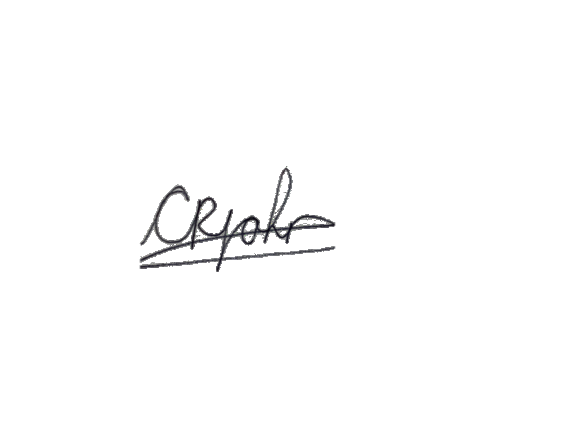 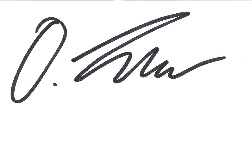 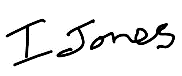 Miss Cerys JohnPennaeth Blwyddyn 8Head of Year 8Mr Owain TudurUwch Arweinydd LlesSenior Leader of WellbeingMr Iwan JonesPennaeth Cynorthwyol Lles	Wellbeing Assistant Headteacher